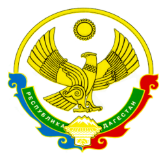 РЕСПУБЛИКИ ДАГЕСТАНМУНИЦИПАЛЬНОЕ КАЗЕННОЕ ОБЩЕОБРАЗОВАТЕЛЬНОЕ УЧРЕЖДЕНИЕ«НОВОКУЛИНСКАЯ СРЕДНЯЯ ОБЩЕОБРАЗОВАТЕЛЬНАЯ ШКОЛА №1» УПРАВЛЕНИЕ ОБРАЗОВАНИЯ  МО «НОВОЛАКСКИЙ РАЙОН»МКОУ «Новокулинская СОШ №1»368162 с. Новокули                                     тел.: 8988 695 5267              e-mail: novokulinscay1@mail.ruИНН - 0524005180                                                                                                                  КПП - 0524011001Приказ28.08.2020                                                                                                        № 58Об организации учебного процесса с минимизацией контактовВ соответствии  санитарно-противоэпидемических (профилактических) мероприятий, мероприятий по текущей дезинфекции в целях предупреждения распространения новой коронавирусной инфекции (2019-nCoV)Приказываю:Организовать  учебный процесс  по специально разработанному расписанию (графику) уроков и перемен, графику посещения столовой с целью минимизации контактов обучающихся;Назначить ответственными  заместителя директора по УВР Курбанову Р.А. и педагога-организатора Махмудова Т.М.  Контроль за исполнением приказа оставляю за собойДиректор школы:                         Султанова Р.К.